Inscription Brunch Créateurs/ArtistesMardi 15 avril  2014Au Grand Bassin – 27, rue de l’ Espérance – Roubaix(Accolé au Musée de la Piscine)          Je m’inscris au brunch créateur et adhère à l’association le Grand Bassin*.Tarif simple /12€ : je m’inscris au brunch créateur (repas compris).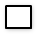 Tarif couplé /18€ : Je m’inscris au brunch créateur (repas compris) et je bénéficie d’une place pour le                            Musée de la Piscine, expo permanente et temporaire.Votre inscription est à nous retourner complétée à l’adresse suivante :Loic Trinel - Le Grand Bassin39, rue du Bois – 59100 RoubaixMerci de joindre un chèque au tarif de votre choix pour valider votre réservation.Le jour J, amenez une pièce représentative de votre travail, elle sera exposée et vous sera un support pour parler de votre activité.  N’oubliez pas vos cartes de visites.*  L’adhésion 2014 au Grand Bassin, vous permet de recevoir directement les appels à  candidature pour nos différents projets.- + la News Letter.A très bientôt                  L’équipe du Grand BassinNom/Prénom :Marque/Pseudonyme :Adresse postale :Adresse mail :Numéro de téléphone :Site internet :